Name: Date :Grade: 1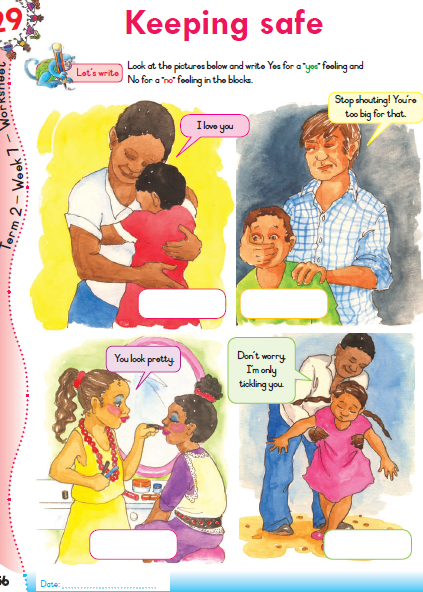 